BOARD OF COUNTY COMMISSIONERS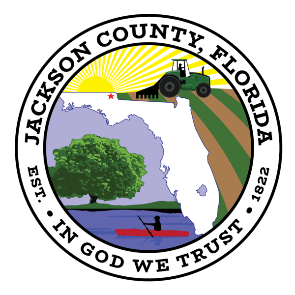 JACKSON COUNTY, FLORIDARFP # 2122-01Fire Rescue Storage BuildingADDENDUM 2					      November 30, 2021_________________________________________________________________The purpose of this addendum is to provide the following RFI responses:For this project, I believe it has been established that the permitting fees will be waived.  Please confirm.Yes, permitting fees are waived for all County facilities/projects.Secondly, will the county be requiring the General Contractor to provide a Final Survey on the finished structure?The contractor will need to provide final plans of the structure itself, including material specifications, but a survey is not required.Thirdly, not mentioned in the Addendum, but asked for at the prebid meeting was a canopy between the existing building and the new building to be included in the Alternate price for the double doors.  Do you still want the canopy?  It is assumed that the rear concrete ramp at the double door that was mentioned in the Addendum is to also be included in with the Alternate price for the double door as you don’t need either a canopy or a ramp if the county does not choose to include the double doors. The canopy is not needed and can be disregarded but the concrete ramp should be included with the Alternate pricing.